§16525.  Payment of restitution assistance; limits1.  Payment cap.  The administrator may award to a claimant restitution assistance that is:A.  The lesser of $15,000 and 25% of the amount of unpaid restitution awarded in the final order if the victim is not an eligible adult; or  [PL 2021, c. 576, §1 (NEW).]B.  The lesser of $30,000 and 50% of the amount of unpaid restitution awarded in the final order if the victim is an eligible adult.  [PL 2021, c. 576, §1 (NEW).][PL 2021, c. 576, §1 (NEW).]2.  Waiver.  The administrator may waive the payment caps in subsection 1 for good cause shown.[PL 2021, c. 576, §1 (NEW).]3.  Award limited.  An award of restitution assistance under this subchapter may be made to only one claimant per victim.[PL 2021, c. 576, §1 (NEW).]Restitution assistance awards may be made under this subchapter only to victims awarded restitution in a final order issued on or after the effective date of this subchapter.  [PL 2021, c. 576, §1 (NEW).]SECTION HISTORYPL 2021, c. 576, §1 (NEW). The State of Maine claims a copyright in its codified statutes. If you intend to republish this material, we require that you include the following disclaimer in your publication:All copyrights and other rights to statutory text are reserved by the State of Maine. The text included in this publication reflects changes made through the First Regular and Frist Special Session of the 131st Maine Legislature and is current through November 1, 2023
                    . The text is subject to change without notice. It is a version that has not been officially certified by the Secretary of State. Refer to the Maine Revised Statutes Annotated and supplements for certified text.
                The Office of the Revisor of Statutes also requests that you send us one copy of any statutory publication you may produce. Our goal is not to restrict publishing activity, but to keep track of who is publishing what, to identify any needless duplication and to preserve the State's copyright rights.PLEASE NOTE: The Revisor's Office cannot perform research for or provide legal advice or interpretation of Maine law to the public. If you need legal assistance, please contact a qualified attorney.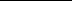 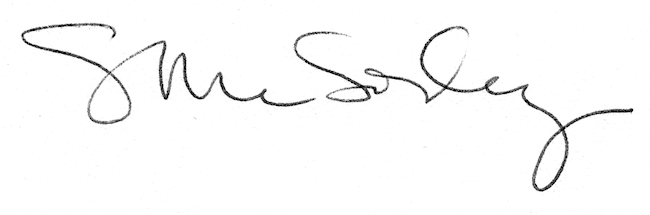 